Objetivo: Familiarizar a los empleados con los distintos tipos de tonos para los lentes de seguridad y sus usos 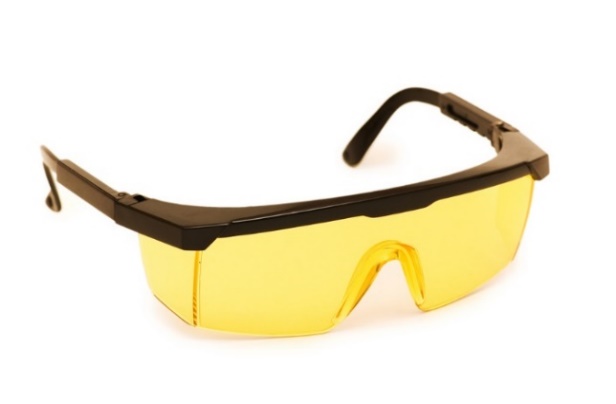 Los lentes de seguridad sirven para proteger los ojos de la persona que los usa contra peligros de impacto, como fragmentos, objetos, virutas grandes y partículas que salgan expulsados por el aire.Los lentes de seguridad están disponibles en diferentes tonos que son adecuados para las diferentes tareas. Antes de comenzar a trabajar, asegúrese de tener el tipo adecuado de lentes de seguridad para el trabajo.Tonos más comunes de lentes*Atención: Los modelos grises y negros previstos para usar en actividades para soldar o cortar deben clasificarse específicamente con el tono protector mínimo aprobado para las actividades planificadas.Organization:Date: Este formulario deja constancia de que la capacitación que se ha detallado aquí se presentó a los participantes enumerados. Al firmar el presente formulario, cada participante reconoce haber recibido la capacitación.Organización: 							Fecha: 									          Instructor: 					Firma del instructor: 									Participantes de la clase:Nombre:			Firma:				 Fecha:				Nombre:			Firma:				 Fecha:				Nombre:			Firma:				 Fecha:				Nombre:			Firma:				 Fecha:				Nombre:			Firma:				 Fecha:				Nombre:			Firma:				 Fecha:				Nombre:			Firma:				 Fecha:				Nombre:			Firma:				 Fecha:				Nombre:			Firma:				 Fecha:				Nombre:			Firma:				 Fecha:				Nombre:			Firma:				 Fecha:				Nombre:			Firma:				 Fecha:				Nombre:			Firma:				 Fecha:				Nombre:			Firma:				 Fecha:				Tono de lentesUsosTransparentePermite que atraviese la luz más visibleOfrece excelente protección en ambientes internos y externos con una visibilidad adecuadaEspejadosReducen el resplandor en ambientes externosAmarillo y ámbarBloquean los colores oscuros (p. ej., grises, marrones o azules) y aumentan la cantidad de luz visible que ingresa a través de los lentesFuncionan bien en condiciones con poca luz, como en tiempo nublado, temprano en la mañana o al final del díaGris y negro*Ofrecen protección contra la radiación UV y el resplandorFuncionan de manera óptima cuando se trabaja en ambientes externos durante el día 